RENT A MISSIONARY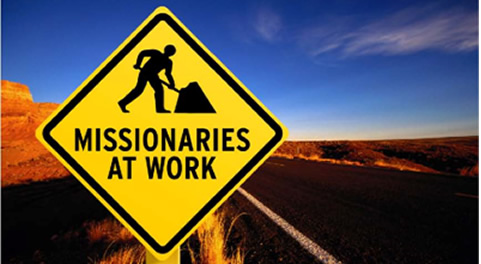 WE ARE WORKING TO GO TO CULEBRA ISLAND, P.R.Any odd jobs, raking, mowing, trimming, cleaning, lifting, arranging, etc. you can call us!Call Pastor Zack, 423-645-7740 or libertybaptistpreacher@live.com